The evolutionary portrait of my childDear Parents,I am pleased to present the evolutionary portrait of your child. A work tool that will allow me to periodically monitor your child's development on five main areas: physical and motor, cognitive, linguistic, social and emotional as well as his dressing, feeding and hygiene skills.  This table will allow me to keep you informed, in writing, of your child's progress for each area of development. This evolutionary portrait will be given to you no later than December 15 and June 15 of each year.After reading the evolutionary portrait of your child, if you have any questions about any of the areas of development, it is with pleasure that I will take a moment with you, in order to exchange on the subject. Hoping that this document will be for you a positive and reassuring reference tool of your child's evolution during these years in child care. For more details I invite you to refer to the articles: 123.0.1 to 123.0.7of the Regulations on Educational ChildCare.Your Family Day Care Manager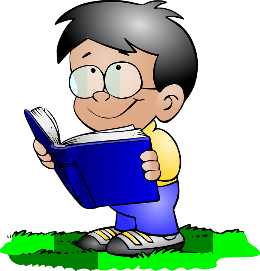 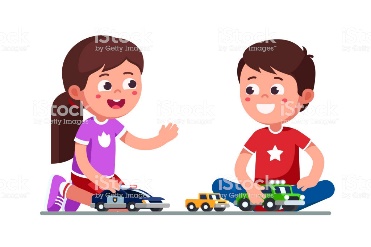 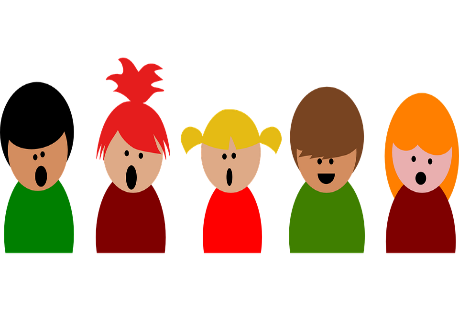 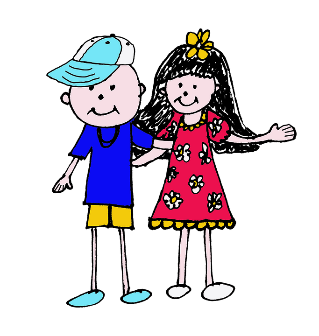 Unionperformance  by: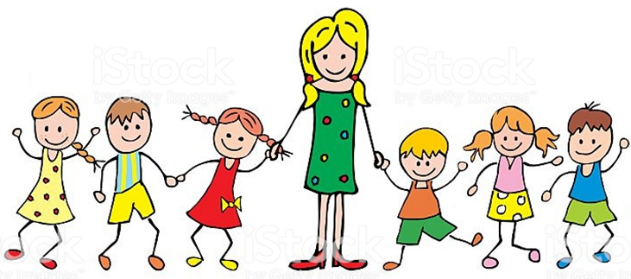 Periodic portrait of the childPeriodic portrait of the childPeriodic portrait of the childPeriodic portrait of the childPeriodic portrait of the childPeriodic portrait of the childPeriodic portrait of the childPeriodic portrait of the childPeriodic portrait of the childChild identificationChild identificationNameChild identificationChild identificationNameChild identificationChild identificationDate of birthJJ/MM/AAAAJJ/MM/AAAAJJ/MM/AAAAJJ/MM/AAAAJJ/MM/AAAAJJ/MM/AAAAParental identificationParental identificationNameParental identificationParental identificationNameParental identificationParental identificationNameParental identificationParental identificationNameIdentification of the family day care managerIdentification of the family day care managerNameIdentification of the family day care managerIdentification of the family day care managerNameEntry dateat SGEE in MFEntry dateat SGEE in MFChild's living:Child's living:Child's living:JJ/MM/AAAAJJ/MM/AAAAJJ/MM/AAAAJJ/MM/AAAAJJ/MM/AAAAJJ/MM/AAAAProfessional supportProfessional supportProfessional supportProfessional supportProfessional supportProfessional supportProfessional supportProfessional supportProfessional supportProfessional supportProfessional supportIntervention plan issuedIntervention plan issuedNotProfessional supportProfessional supportIntervention plan issuedIntervention plan issuedYesProfessional supportProfessional supportPsychoeducatorPsychoeducatorPsychoeducatorJJ/MM/AAAAJJ/MM/AAAAJJ/MM/AAAAJJ/MM/AAAAProfessional supportProfessional supportOccupational therapistOccupational therapistOccupational therapistJJ/MM/AAAAJJ/MM/AAAAJJ/MM/AAAAJJ/MM/AAAAProfessional supportProfessional supportSpeech therapistSpeech therapistSpeech therapistJJ/MM/AAAAJJ/MM/AAAAJJ/MM/AAAAJJ/MM/AAAAProfessional supportProfessional supportPhysiotherapistPhysiotherapistPhysiotherapistJJ/MM/AAAAJJ/MM/AAAAJJ/MM/AAAAJJ/MM/AAAAProfessional supportProfessional supportSocial workerSocial workerSocial workerJJ/MM/AAAAJJ/MM/AAAAJJ/MM/AAAAJJ/MM/AAAAProfessional supportProfessional supportPsychologistPsychologistPsychologistJJ/MM/AAAAJJ/MM/AAAAJJ/MM/AAAAJJ/MM/AAAAProfessional supportProfessional supportOther:Other:Other:JJ/MM/AAAAJJ/MM/AAAAJJ/MM/AAAAJJ/MM/AAAAThe physical domain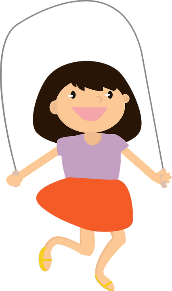  and engineThe physical domain and engineThe physical domain and engineThe physical domain and engineThe physical domain and engineThe physical domain and engineAcquiredIn development2nd  assessment0 to 18 monthsI can follow an object with my eyesI can follow an object with my eyesI can follow an object with my eyesI can follow an object with my eyesI can follow an object with my eyes0 to 18 monthsI turn myself from the back to the stomachI turn myself from the back to the stomachI turn myself from the back to the stomachI turn myself from the back to the stomachI turn myself from the back to the stomach0 to 18 monthsI use my hands to grab an object or touch a part of my bodyI use my hands to grab an object or touch a part of my bodyI use my hands to grab an object or touch a part of my bodyI use my hands to grab an object or touch a part of my bodyI use my hands to grab an object or touch a part of my body0 to 18 monthsI'm able to hold an objectI'm able to hold an objectI'm able to hold an objectI'm able to hold an objectI'm able to hold an object0 to 18 monthsI'm able to hit objects togetherI'm able to hit objects togetherI'm able to hit objects togetherI'm able to hit objects togetherI'm able to hit objects together0 to 18 monthsI sit alone without helpI sit alone without helpI sit alone without helpI sit alone without helpI sit alone without help0 to 18 monthsI'm crawlingI'm crawlingI'm crawlingI'm crawlingI'm crawling0 to 18 monthsI walk on all foursI walk on all foursI walk on all foursI walk on all foursI walk on all fours0 to 18 monthsI take an object using pliers, my thumb and my index fingerI take an object using pliers, my thumb and my index fingerI take an object using pliers, my thumb and my index fingerI take an object using pliers, my thumb and my index fingerI take an object using pliers, my thumb and my index finger0 to 18 monthsI'm standingI'm standingI'm standingI'm standingI'm standing0 to 18 monthsI take my first steps without helpI take my first steps without helpI take my first steps without helpI take my first steps without helpI take my first steps without help0 to 18 monthsI eat alone with a spoon and drink alone (14 to 17 months)I eat alone with a spoon and drink alone (14 to 17 months)I eat alone with a spoon and drink alone (14 to 17 months)I eat alone with a spoon and drink alone (14 to 17 months)I eat alone with a spoon and drink alone (14 to 17 months)19 months to 24 monthsI stack cubes or blocksI stack cubes or blocksI stack cubes or blocksI stack cubes or blocksI stack cubes or blocks19 months to 24 monthsI crouch down to playI crouch down to playI crouch down to playI crouch down to playI crouch down to play19 months to 24 monthsI ride small wheeled toysI ride small wheeled toysI ride small wheeled toysI ride small wheeled toysI ride small wheeled toys19 months to 24 monthsI insert objects into one anotherI insert objects into one anotherI insert objects into one anotherI insert objects into one anotherI insert objects into one another2 years to 3 yearsI make circular scribbles and vertical linesI make circular scribbles and vertical linesI make circular scribbles and vertical linesI make circular scribbles and vertical linesI make circular scribbles and vertical lines2 years to 3 yearsI run and stop without fallingI run and stop without fallingI run and stop without fallingI run and stop without fallingI run and stop without falling2 years to 3 yearsI turn the pages of a bookI turn the pages of a bookI turn the pages of a bookI turn the pages of a bookI turn the pages of a book2 years to 3 yearsI go down the steps holding the handrail, one at a timeI go down the steps holding the handrail, one at a timeI go down the steps holding the handrail, one at a timeI go down the steps holding the handrail, one at a timeI go down the steps holding the handrail, one at a time2 years to 3 yearsI jump both feet at the same timeI jump both feet at the same timeI jump both feet at the same timeI jump both feet at the same timeI jump both feet at the same time3 years to 4 yearsI dress almost aloneI dress almost aloneI dress almost aloneI dress almost aloneI dress almost alone3 years to 4 yearsI kick a ballI kick a ballI kick a ballI kick a ballI kick a ball3 years to 4 yearsI run flexibly and I can vary my speedI run flexibly and I can vary my speedI run flexibly and I can vary my speedI run flexibly and I can vary my speedI run flexibly and I can vary my speed3 years to 4 yearsI put noodles or beads on a wireI put noodles or beads on a wireI put noodles or beads on a wireI put noodles or beads on a wireI put noodles or beads on a wire3 years to 4 yearsI use a tricycleI use a tricycleI use a tricycleI use a tricycleI use a tricycle3 years to 4 yearsI'm walking on a straight lineI'm walking on a straight lineI'm walking on a straight lineI'm walking on a straight lineI'm walking on a straight line3 years to 4 yearsI stand in balance on one foot for a few secondsI stand in balance on one foot for a few secondsI stand in balance on one foot for a few secondsI stand in balance on one foot for a few secondsI stand in balance on one foot for a few seconds3 years to 4 yearsI go up anddown  the stairs alternating my feetI go up anddown  the stairs alternating my feetI go up anddown  the stairs alternating my feetI go up anddown  the stairs alternating my feetI go up anddown  the stairs alternating my feet3 years to 4 yearsI jump with my feet together forwardI jump with my feet together forwardI jump with my feet together forwardI jump with my feet together forwardI jump with my feet together forward3 years to 4 yearsI throw and catch a ballI throw and catch a ballI throw and catch a ballI throw and catch a ballI throw and catch a ball3 years to 4 yearsI'm starting to use scissorsI'm starting to use scissorsI'm starting to use scissorsI'm starting to use scissorsI'm starting to use scissors3 years to 4 yearsI hold a pencil with a good grip between the forefinger and thumbI hold a pencil with a good grip between the forefinger and thumbI hold a pencil with a good grip between the forefinger and thumbI hold a pencil with a good grip between the forefinger and thumbI hold a pencil with a good grip between the forefinger and thumb3 years to 4 yearsI color with more precisionI color with more precisionI color with more precisionI color with more precisionI color with more precision4 years to 5 yearsI'm able to keep my balance on one footI'm able to keep my balance on one footI'm able to keep my balance on one footI'm able to keep my balance on one footI'm able to keep my balance on one foot4 years to 5 yearsI go up and down the stairs alternately without standingI go up and down the stairs alternately without standingI go up and down the stairs alternately without standingI go up and down the stairs alternately without standingI go up and down the stairs alternately without standing4 years to 5 yearsI use a fork and eat cleanlyI use a fork and eat cleanlyI use a fork and eat cleanlyI use a fork and eat cleanlyI use a fork and eat cleanly4 years to 5 yearsI jump on 1 footI jump on 1 footI jump on 1 footI jump on 1 footI jump on 1 foot4 years to 5 yearsI get dressed and undress unaidedI get dressed and undress unaidedI get dressed and undress unaidedI get dressed and undress unaidedI get dressed and undress unaided4 years to 5 yearsI draw a simple manI draw a simple manI draw a simple manI draw a simple manI draw a simple man4 years to 5 yearsI cut out simple shapes with scissorsI cut out simple shapes with scissorsI cut out simple shapes with scissorsI cut out simple shapes with scissorsI cut out simple shapes with scissors4 years to 5 yearsI make a simple knotI make a simple knotI make a simple knotI make a simple knotI make a simple knot4 years to 5 yearsI write my nameI write my nameI write my nameI write my nameI write my name4 years to 5 yearsI fold a sheet into two equal partsI fold a sheet into two equal partsI fold a sheet into two equal partsI fold a sheet into two equal partsI fold a sheet into two equal parts4 years to 5 yearsI distinguish the right hand from the leftI distinguish the right hand from the leftI distinguish the right hand from the leftI distinguish the right hand from the leftI distinguish the right hand from the left4 years to 5 yearsI'm clean to the toiletI'm clean to the toiletI'm clean to the toiletI'm clean to the toiletI'm clean to the toiletComments:Comments:Comments:Comments:Comments:Comments:Comments:Comments:Comments:The cognitive fieldThe cognitive fieldThe cognitive fieldThe cognitive fieldThe cognitive fieldThe cognitive fieldAcquiredIn development2nd  assessment0 to 18 monthsI stare at familiar faces and reactI stare at familiar faces and reactI stare at familiar faces and reactI stare at familiar faces and reactI stare at familiar faces and react0 to 18 monthsI recognize familiar people and objectsI recognize familiar people and objectsI recognize familiar people and objectsI recognize familiar people and objectsI recognize familiar people and objects0 to 18 monthsI understand that I can attract attentionI understand that I can attract attentionI understand that I can attract attentionI understand that I can attract attentionI understand that I can attract attention0 to 18 monthsI'm beginning to understand the permanence of the objectI'm beginning to understand the permanence of the objectI'm beginning to understand the permanence of the objectI'm beginning to understand the permanence of the objectI'm beginning to understand the permanence of the object0 to 18 monthsI understand simple instructionsI understand simple instructionsI understand simple instructionsI understand simple instructionsI understand simple instructions0 to 18 monthsI'm starting to collaborate during routinesI'm starting to collaborate during routinesI'm starting to collaborate during routinesI'm starting to collaborate during routinesI'm starting to collaborate during routines19 months to 24 monthsI recognize myself in a mirror or in picturesI recognize myself in a mirror or in picturesI recognize myself in a mirror or in picturesI recognize myself in a mirror or in picturesI recognize myself in a mirror or in pictures19 months to 24 monthsI recognize familiar placesI recognize familiar placesI recognize familiar placesI recognize familiar placesI recognize familiar places19 months to 24 monthsI am interested inactivities,  such as: emptying and fillingI am interested inactivities,  such as: emptying and fillingI am interested inactivities,  such as: emptying and fillingI am interested inactivities,  such as: emptying and fillingI am interested inactivities,  such as: emptying and filling19 months to 24 monthsI'm starting to recognize some of my clothesI'm starting to recognize some of my clothesI'm starting to recognize some of my clothesI'm starting to recognize some of my clothesI'm starting to recognize some of my clothes19 months to 24 monthsI'm looking for reactionsI'm looking for reactionsI'm looking for reactionsI'm looking for reactionsI'm looking for reactions19 months to 24 monthsI focus a few minutes on a taskI focus a few minutes on a taskI focus a few minutes on a taskI focus a few minutes on a taskI focus a few minutes on a task19 months to 24 monthsI insert shapesI insert shapesI insert shapesI insert shapesI insert shapes2 years to 3 yearsI'm starting to scribbleI'm starting to scribbleI'm starting to scribbleI'm starting to scribbleI'm starting to scribble2 years to 3 yearsI know certain parts of my bodyI know certain parts of my bodyI know certain parts of my bodyI know certain parts of my bodyI know certain parts of my body2 years to 3 yearsI make game choicesI make game choicesI make game choicesI make game choicesI make game choices2 years to 3 yearsI'm playing pretendingI'm playing pretendingI'm playing pretendingI'm playing pretendingI'm playing pretending2 years to 3 yearsI recognize my clothesI recognize my clothesI recognize my clothesI recognize my clothesI recognize my clothes2 years to 3 yearsI'm breaking-headsI'm breaking-headsI'm breaking-headsI'm breaking-headsI'm breaking-heads3 years to 4 yearsI'm starting to draw and I aloneunderstands  the meaningI'm starting to draw and I aloneunderstands  the meaningI'm starting to draw and I aloneunderstands  the meaningI'm starting to draw and I aloneunderstands  the meaningI'm starting to draw and I aloneunderstands  the meaning3 years to 4 yearsI use the same game equipment in a variety of waysI use the same game equipment in a variety of waysI use the same game equipment in a variety of waysI use the same game equipment in a variety of waysI use the same game equipment in a variety of ways3 years to 4 yearsI make associations like sort, classifyI make associations like sort, classifyI make associations like sort, classifyI make associations like sort, classifyI make associations like sort, classify3 years to 4 yearsI put objects in the right placeI put objects in the right placeI put objects in the right placeI put objects in the right placeI put objects in the right place3 years to 4 yearsI am able to play ten minutes in a game that interests meI am able to play ten minutes in a game that interests meI am able to play ten minutes in a game that interests meI am able to play ten minutes in a game that interests meI am able to play ten minutes in a game that interests me3 years to 4 yearsI can make an imaginary friendI can make an imaginary friendI can make an imaginary friendI can make an imaginary friendI can make an imaginary friend3 years to 4 yearsI'm starting to get interested in literacy and numeracyI'm starting to get interested in literacy and numeracyI'm starting to get interested in literacy and numeracyI'm starting to get interested in literacy and numeracyI'm starting to get interested in literacy and numeracy4 years to 5 yearsI know my gender and my ageI know my gender and my ageI know my gender and my ageI know my gender and my ageI know my gender and my age4 years to 5 yearsI understand more than two guidelines at onceI understand more than two guidelines at onceI understand more than two guidelines at onceI understand more than two guidelines at onceI understand more than two guidelines at once4 years to 5 yearsI sort objects according to their color and shapeI sort objects according to their color and shapeI sort objects according to their color and shapeI sort objects according to their color and shapeI sort objects according to their color and shape4 years to 5 yearsI can count to 5I can count to 5I can count to 5I can count to 5I can count to 54 years to 5 yearsI understand the notions of places, before, after, next door, small,large,  etc.I understand the notions of places, before, after, next door, small,large,  etc.I understand the notions of places, before, after, next door, small,large,  etc.I understand the notions of places, before, after, next door, small,large,  etc.I understand the notions of places, before, after, next door, small,large,  etc.4 years to 5 yearsI know my gender and my ageI know my gender and my ageI know my gender and my ageI know my gender and my ageI know my gender and my age4 years to 5 yearsI ask an adult for help if neededI ask an adult for help if neededI ask an adult for help if neededI ask an adult for help if neededI ask an adult for help if neededComments:Comments:Comments:Comments:Comments:Comments:Comments:Comments:Comments:The language field The language field AcquiredIn development2nd  assessment0 to 18 monthsI react to the sounds I hear0 to 18 monthsI'm having fun tweeting0 to 18 monthsI'm interested in facial expressions0 to 18 monthsI react to the call of my name0 to 18 monthsI use gestures to make myself understood, I point fingers, I reach out my arms0 to 18 monthsI'm reacting to the word NO0 to 18 monthsI say my first words0 to 18 monthsAt the request of the adult, I identify a known object in an image0 to 18 monthsI point to demand, a part of my body0 to 18 monthsI understand simple requests0 to 18 monthsI imitate familiar sounds such as animal cries0 to 18 monthsI recognize 40 to 50 objects19 months to 24 monthsI react when I hear my first name19 months to 24 monthsI'm more or less understood by people outside of my circle19 months to 24 monthsI make sentences of two words, then three words2 years to 3 yearsI say my first name2 years to 3 yearsMy word production is accelerating dramatically2 years to 3 yearsI understand instructions that include more than one element2 years to 3 yearsI know nursery rhymes2 years to 3 yearsI make complete sentences of 4 words or more2 years to 3 yearsI'm starting to use pronouns and negative shapes2 years to 3 yearsI'm starting to get understood by unfamiliarpeople3 years to 4 yearsI know nursery rhymes3 years to 4 yearsI understand more and more easily complete sentences3 years to 4 yearsI ask a lot of questions3 years to 4 yearsI explain my ideas3 years to 4 yearsI love the storybook, I can come up with ideas to predict the future3 years to 4 yearsI am able to wait my turn to talk3 years to 4 yearsI include requests with 3 instructions3 years to 4 yearsI speak clearly to be understood by unfamiliar people3 years to 4 yearsI use the masculine and the feminine3 years to 4 yearsI can have a conversation3 years to 4 yearsI make complete sentences of 4 words or more4 years to 5 yearsI can tell a story and  answer questions4 years to 5 yearsI understand differents  s types  of questions:  What? What'stheproblem? What'sthe problem?4 years to 5 yearsI can have a conversation4 years to 5 yearsI understand more and more easily complex phrases4 years to 5 yearsI can follow a story without the image supportComments:Comments:Comments:Comments:Comments:The social  and emotional domainThe social  and emotional domainAcquiredIn development2nd  assessment0 to 18 monthsI reach out my arms to get caught0 to 18 monthsI calm down alone or with the help of a transient object0 to 18 monthsI find sleep by myself0 to 18 monthsI separate from my parents without crying19 months to 24 monthsI accept the closeness with other children19 months to 24 monthsI'm interested in other children19 months to 24 monthsI tolerate being separated from my parents19 months to 24 monthsI work with my educator with the help of my teacher2 years to 3 yearsI share toys2 years to 3 yearsI am able to express my displeasure2 years to 3 yearsI am sensitive to the pain of another child2 years to 3 yearsI am able to stay calm on my mattress during the nap2 years to 3 yearsI'm learning the rules of politeness2 years to 3 yearsI'm learning to wait my turn, I'm working on my patience3 years to 4 yearsI create a bond of attachment with my educator3 years to 4 yearsI like to do a service3 years to 4 yearsI love the company of other children3 years to 4 yearsI play alone3 years to 4 yearsI play in small groups3 years to 4 yearsI play in a big group3 years to 4 yearsI'm able to make choices3 years to 4 yearsI'm starting to get my anger under control3 years to 4 yearsI clearly express my needs and find ways to meet them3 years to 4 yearsI use politeness formulas3 years to 4 yearsI'm waiting for my turn in different contexts3 years to 4 yearsI am able to express certain emotions with words4 years to 5 yearsI easily separate from my parents4 years to 5 yearsI am cooperating in an activity with other children4 years to 5 yearsI can follow rules I didn't choose4 years to 5 yearsI share my material4 years to 5 yearsI take more account of the interests and needs of others4 years to 5 yearsI'm waiting for my turn in different contexts4 years to 5 yearsI'm finishing my activities4 years to 5 yearsI use forms of politeness4 years to 5 yearsI can make or accept compromises4 years to 5 yearsI am interested in my successes and I show pride or disappointment4 years to 5 yearsI accept mistakes4 years to 5 yearsI settle my conflicts4 years to 5 yearsI express emotions verbally and i accept ways to regulate myself4 years to 5 yearsI'm waiting for my turn4 years to 5 yearsI show good self-esteemComments:Comments:Comments:Comments:Comments:Skill development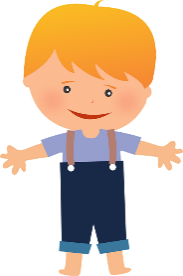 dressing, feeding and hygieneSkill developmentdressing, feeding and hygieneAcquiredIn development2nd  assessment0 to 18 monthsI drink alone at the bottle0 to 18 monthsI eat small pieces of food with my fingers19 months to 24 monthsI eat alone19 months to 24 monthsI drink by the beaked glass19 months to 24 monthsI collaborate in dressing and undressing2 years to 3 yearsI participate in dressing and undressing2 years to 3 yearsI drink cleanly by the glass2 years to 3 yearsI'm learning the routine of handwashing2 years to 3 yearsI eat alone with ease and keeping my space clean2 years to 3 yearsI ask to use the toilet3 years to 4 yearsI wash my hands3 years to 4 yearsI dress and undress alone, except for the ties3 years to 4 yearsI eat cleanly and independently3 years to 4 yearsI am able to go to the toiletalone, I ask for help if needed4 years to 5 yearsI dress alone and unaided4 years to 5 yearsI am self-reliant during my hygiene routinesComments:Comments:Comments:Comments:Comments:With adults,I'm...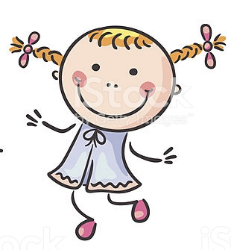 June 20thDec. 20thJune 20thDec. 20thJune 20thDec. 20thJune 20thDec. 20thJune 20thDec. 20thWith adults,I'm...LovingWith adults,I'm...RespectfulWith adults,I'm...Depending onWith adults,I'm...HelpfulWith adults,I'm...DefyingWith adults,I'm...TeasingWith adults,I'm...PatientWith adults,I'm...PossessiveWith the other children,  Iam...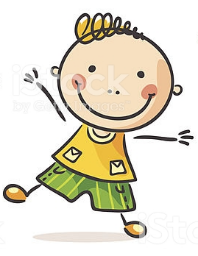 June 20thDec. 20thJune 20thDec. 20thJune 20thDec. 20thJune 20thDec. 20thJune 20thDec. 20thWith the other children,  Iam...FriendlyWith the other children,  Iam...PatientWith the other children,  Iam...CooperativeWith the other children,  Iam...RespectfulWith the other children,  Iam...ShyWith the other children,  Iam...TeasingWith the other children,  Iam...AggressiveWith the other children,  Iam...LeaderHanding over the evolutionary portrait of the childHanding over the evolutionary portrait of the childParent's signatureDate JJ/MM/AAAA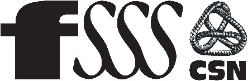 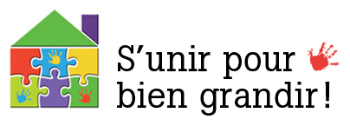 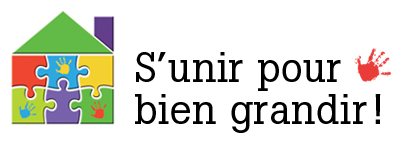 Childcare managersin a family setting